ҠАРАР                                                                                                  РЕШЕНИЕ28 ноябрь 2023 й.                            № 5-2                                 28 ноября 2023 г.«Об утверждении порядка формирования, ведения, обязательного опубликования перечня муниципального имущества в целях предоставления во владение и (или) в пользование на долгосрочной основе субъектам малого и среднего предпринимательства, организациям, образующим инфраструктуру поддержки субъектов малого и среднего предпринимательства и физическим лицам, не являющимся индивидуальными предпринимателями и применяющим специальный налоговый режим «Налог на профессиональный доход»     В соответствии с Федеральным законом от 24 июля 2007 года № 209-ФЗ «О развитии малого и среднего предпринимательства в Российской Федерации», Постановлением Правительства Российской Федерации от 21 августа 2010 года № 645 «Об имущественной поддержке субъектов малого и среднего предпринимательства при предоставлении федерального имущества», а также на основании протеста Благовещенской межрайонной прокуратуры Республики Башкортостан от 02 октября 2023 года № 5-1-2023/Прдп188-23-20800020, Совет сельского поселения Октябрьский сельсовет муниципального района Благовещенский район Республики Башкортостан РЕШИЛ:1. Утвердить Порядок формирования, ведения, обязательного опубликования перечня муниципального имущества в целях предоставления во владение и (или) в пользование на долгосрочной основе субъектам малого и среднего предпринимательства, организациям, образующим инфраструктуру поддержки субъектов малого и среднего предпринимательства и физическим лицам, не являющимся индивидуальными предпринимателями и применяющим специальный налоговый режим «Налог на профессиональный доход» (приложение). 2. Признать утратившим силу решение Совета сельского поселения Октябрьский сельсовет муниципального района Благовещенский район Республики Башкортостан от 28 декабря 2021 года № 35-2 «Об утверждении Порядка формирования, ведения, обязательного опубликования перечня муниципального имущества в целях предоставления во владение и (или) в пользование на долгосрочной основе субъектам малого и среднего предпринимательства, организациям, образующим инфраструктуру поддержки субъектов малого и среднего предпринимательства и физическим лицам, не являющимся индивидуальными предпринимателями и применяющим специальный налоговый режим «Налог на профессиональный доход».3. Разместить настоящее решение на официальном сайте Администрации сельского поселения Октябрьский сельсовет муниципального района Благовещенский район Республики Башкортостан в сети “Интернет”. 4.   Данное решение вступает в силу со дня его принятия. 5. Контроль за исполнением настоящего решения возложить на постоянную комиссию Совета сельского поселения Октябрьский сельсовет муниципального района Благовещенский район Республики Башкортостан по бюджету, налогам и вопросам муниципальной собственности, развитию предпринимательства, земельным вопросам, благоустройству и экологии (Иликаева И.Г.)Глава сельского поселения                                                            Н.Н МаковееваПриложение к решению Совета сельского поселенияОктябрьский районмуниципального района Благовещенский район Республики Башкортостан от «28» ноября 2023г № 5-2ПОРЯДОКформирования, ведения, обязательного опубликования перечня муниципального имущества в целях предоставления во владение и (или) в пользование на долгосрочной основе субъектам малого и среднего предпринимательства, организациям, образующим инфраструктуру поддержки субъектов малого и среднего предпринимательства и физическим лицам, не являющимся индивидуальными предпринимателями и применяющим специальный налоговый режим «Налог на профессиональный доход»	1. Настоящий Порядок определяет правила формирования, ведения, обязательного опубликования перечня муниципального имущества, свободного от прав третьих лиц (за исключением права хозяйственного ведения, права оперативного управления, а также имущественных прав субъектов малого и среднего предпринимательства), которое может быть использовано только в целях предоставления во владение и (или) в пользование на долгосрочной основе (в том числе по льготным ставкам арендной платы) субъектам малого и среднего предпринимательства, организациям, образующим инфраструктуру поддержки субъектов малого и среднего предпринимательства и физическим лицам, не являющимся индивидуальными предпринимателями и применяющим специальный налоговый режим «Налог на профессиональный доход» (далее - Субъекты) (далее - перечень). 	2. В перечень вносятся сведения о муниципальном имуществе, соответствующем следующим критериям: 	а) муниципальное имущество свободно от прав третьих лиц (за исключением права хозяйственного ведения, права оперативного управления, а также имущественных прав субъектов малого и среднего предпринимательства); 	б) в отношении муниципального имущества не установлен запрет на его передачу во временное владение и (или) пользование в том числе в аренду на торгах или без проведения торгов; 	в) муниципальное имущество не является объектом религиозного назначения; 		г) муниципальное имущество не является объектом незавершенного строительства, объектом жилищного фонда или объектом инженерно-технического обеспечения, к которому подключен объект жилищного фонда; 	д) в отношении муниципального имущества не принято решение Администрации сельского поселения Октябрьский сельсовет муниципального района Благовещенский район Республики Башкортостан о предоставлении его иным лицам;  	е) муниципальное имущество не подлежит приватизации в соответствии с прогнозным планом (программой) приватизации муниципального имущества или перечнем муниципального имущества, приватизация которого осуществляется без включения в прогнозный план (программу) приватизации муниципального имущества на плановый период; 	ж) муниципальное имущество не признано аварийным и подлежащим сносу или реконструкции; 	з) земельный участок не предназначен для ведения личного подсобного хозяйства огородничества, садоводства, индивидуального жилищного строительства; 	и) земельный участок не относиться к земельным участкам, предусмотренными подпунктами 1 - 10, 13 - 15, 18 и 19 пункта 8 статьи 39.11 Земельного кодекса Российской Федерации, за исключением земельных участков, предоставленных в аренду субъектам малого и среднего предпринимательства; 	к) в отношении муниципального имущества, закрепленного за унитарным предприятием, муниципальным учреждением, владеющим им соответственно на праве хозяйственного ведения или оперативного управления (далее - балансодержатель), представлено предложение балансодержателя о включении указанного муниципального имущества в перечень, а также письменное согласие Администрации сельского поселения Октябрьский сельсовет муниципального района Благовещенский район Республики Башкортостан, уполномоченного на согласование сделки с соответствующим имуществом, на включение муниципального имущества в перечень в целях предоставления такого имущества во владение и (или) в пользование субъектам малого и среднего предпринимательства, организациям, образующим инфраструктуру поддержки субъектов малого и среднего предпринимательства и физическим лицам, не являющимся индивидуальными предпринимателями и применяющим специальный налоговый режим «Налог на профессиональный доход»; 	л) муниципальное имущество не относится к вещам, которые теряют свои натуральные свойства в процессе использования (потребляемым вещам), к малоценному движимому имуществу, срок службы которого составляет менее пяти лет или его представление в аренду на срок пять лет и более лет в соответствии с законодательством Российской Федерации не допускается, а также не является частью неделимой вещи. Указанное имущество должно использоваться по целевому назначению. 3. Формирование и внесение сведений о муниципальном имуществе в перечень (в том числе ежегодное дополнение), а также исключение сведений о муниципальном имуществе из перечня осуществляются постановлением Администрации сельского поселения Октябрьский сельсовет муниципального района Благовещенский район Республики Башкортостан на  основе предложений балансодержателя муниципального имущества, выражающих интересы субъектов малого и среднего предпринимательства, организаций, образующих инфраструктуру поддержки субъектов малого и среднего предпринимательства, а также субъектов малого и среднего предпринимательства.	4.Администрация сельского поселения Октябрьский сельсовет муниципального района Благовещенский район Республики Башкортостан в течение 30 календарных дней рассматривает представленные муниципальными унитарными предприятиями, муниципальными учреждениями, некоммерческими организациями, выражающими интересы субъектов малого и среднего предпринимательства, организациями, образующими инфраструктуру поддержки субъектов малого и среднего предпринимательства, субъектами малого и среднего предпринимательства, а также физическими лицами, не являющимися индивидуальными предпринимателями и применяющими специальный налоговый режим «Налог на профессиональный доход». 	По результатам рассмотрения предложений принимается одно из следующих решений: 	а) о подготовке проекта постановления о включении сведений об имуществе, в отношении которого поступило предложение, в перечень; 	б) о подготовке проекта постановления об исключении сведений об имуществе, в отношении которого поступило предложение, из перечня; 	в) об отказе в учете предложений. 	После принятия решения о внесении изменений в перечень, Администрация сельского поселения Октябрьский сельсовет муниципального района Благовещенский район Республики Башкортостан в течении 10 дней принимает решение о внесении изменений в перечень. 5. В случае принятия решения об отказе в учете предложения, указанного в пункте 3 настоящего Порядка, Администрация сельского поселения Октябрьский сельсовет муниципального района Благовещенский район Республики Башкортостан направляет лицу, представившему предложение, мотивированный ответ о невозможности включения сведений о муниципальном имуществе в перечень или исключения сведений о муниципальном имуществе из перечня.Ответ на обращение направляется в форме электронного документа по адресу электронной почты, указанному в обращении и (или) в письменной форме по почтовому адресу, указанному в обращении.	6. Администрация сельского поселения Октябрьский сельсовет муниципального района Благовещенский район Республики Башкортостан вправе исключить сведения о муниципальном имуществе из перечня, если в течение 2 лет со дня включения сведений о муниципальном имуществе в перечень в отношении такого имущества от субъектов малого и среднего предпринимательства или организаций, образующих инфраструктуру поддержки субъектов малого и среднего предпринимательства, не поступило:а) ни одной заявки на участие в аукционе (конкурсе) на право заключения договора, предусматривающего переход прав владения и (или) пользования в отношении муниципального имущества, в том числе на право заключения договора аренды земельного участка;б) ни одного заявления о предоставлении муниципального имущества, в том числе земельного участка, в отношении которого заключение указанного договора может быть осуществлено без проведения аукциона (конкурса) в случаях, предусмотренных Федеральным законом "О защите конкуренции" или Земельным кодексом Российской Федерации.7. Сведения могут быть исключены из перечня, если: а) в отношении имущества в установленном законодательством порядке принято решение о его использовании для государственных/муниципальных нужд либо для иных целей; б) право собственности на имущество в перечне прекращено по решению суда или в ином установленном законом порядке; в) имущество признано аварийным в установленном порядке и подлежащим сносу или реконструкции; г) по заявлению субъекта малого и среднего предпринимательства, либо физического лица, не являющегося индивидуальным предпринимателям и 4 применяющегося специальный налоговый режим «Налог на профессиональный доход» 8. Сведения о перечнях муниципального имущества, об изменениях, внесенных в такие перечни, предоставляются в Федеральную корпорацию по развитию малого и среднего предпринимательства в соответствии с формой и составом таких сведений, утвержденных Приказом Минэкономразвития России от 20.04.2016 года № 264.9. Администрация сельского поселения Октябрьский сельсовет муниципального района Благовещенский район Республики Башкортостан обеспечивает оказание методической помощи субъектам малого и среднего предпринимательства, организациям, образующим инфраструктуру поддержки субъектов малого и среднего предпринимательства, а также физическими лицам, не являющимся индивидуальными предпринимателями и применяющим специальный налоговый режим «Налог на профессиональный доход» в решении вопросов передачи им во владение и (или) в пользование муниципального имущества, указанного в пункте 2 настоящего Порядка.10. Запрещается продажа муниципального имущества, включенного в перечень, за исключением безвозмездного отчуждения такого имущества в собственность Субъектов в соответствии с Федеральным законом от 22 июля 2008 № 159-ФЗ «Об особенностях отчуждения недвижимого имущества, находящегося в государственной или в муниципальной собственности и арендуемого субъектами малого и среднего предпринимательства, и о внесении в отдельные законодательные акты Российской Федерации» и в случаях, указанных в подпунктах 6, 8 и 9 пункта 2 статьи 39.3 Земельного Кодекса Российской Федерации. В отношении указанного имущества запрещаются также переуступка прав пользования им, передача прав пользования им в залог и внесение прав пользования таким имуществом в уставной капитал других субъектов хозяйственной деятельности, передача третьим лицам прав и обязанностей по договорам аренды такого имущества (перенаем), передача в субаренду, за исключением предоставления такого имущества в субаренду Субъектам организациям, образующими инфраструктуру поддержки Субъектов, и в случае, если в субаренду предоставляется имущество, предусмотренное пунктом 14 части 1 статьи 17.1 Федерального закона от 26 июля 2006 года № 135-ФЗ «О защите конкуренции».11. Администрация сельского поселения Октябрьский сельсовет муниципального района Благовещенский район Республики Башкортостан вправе обратиться в суд с требованием о прекращении прав владения и (или) пользования Субъектами или организациями, образующими инфраструктуру поддержки Субъектов, предоставленным таким субъектам и организациям муниципальным имуществом при его использовании не по целевому назначению и (или) с нарушением запретов, установленных пунктом 10 настоящего Порядка. 12. Срок, на который заключаются договоры в отношении имущества включенного в перечни, должен составлять не менее чем пять лет. Срок договора может быть уменьшен на основании поданного до заключения такого договора заявления лица, приобретающего права владения и (или) пользования. Максимальный срок предоставления бизнес-инкубаторами муниципального имущества в аренду (субаренду) Субъектам не должен превышать три года. 13. Перечень и внесенные в него изменения подлежат:а) обязательному опубликованию в средствах массовой информации - в течение 10 рабочих дней со дня утверждения;б) размещению на официальном сайте Администрации сельского поселения Октябрьский сельсовет муниципального района Благовещенский район Республики Башкортостан в сети «Интернет» - в течение 3 рабочих дней со дня утверждения.АУЫЛ БИЛӘМӘҺЕ ХАКИМИӘТЕ ОКТЯБРЬСКИЙ АУЫЛ СОВЕТЫМУНИЦИПАЛЬ РАЙОНЫНЫҢБЛАГОВЕЩЕН РАЙОНЫБАШКОРТОСТАН РЕСПУБЛИКАhЫ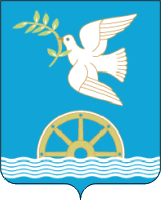 СОВЕТ СЕЛЬСКОГО ПОСЕЛЕНИЯ ОКТЯБРЬСКИЙ СЕЛЬСОВЕТМУНИЦИПАЛЬНОГО РАЙОНА БЛАГОВЕЩЕНСКИЙ РАЙОНРЕСПУБЛИКИ БАШКОРТОСТАН